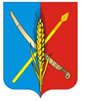                                       РОССИЙСКАЯ ФЕДЕРАЦИЯ				РОСТОВСКАЯ ОБЛАСТЬ			         НЕКЛИНОВСКИЙ РАЙОН 		 МУНИЦИПАЛЬНОЕ ОБРАЗОВАНИЕ        «ВАСИЛЬЕВО-ХАНЖОНОВСКОЕ СЕЛЬСКОЕ ПОСЕЛЕНИЕ»СОБРАНИЕ ДЕПУТАТОВ ВАСИЛЬЕВО-ХАНЖОНОВСКОГОСЕЛЬСКОГО ПОСЕЛЕНИЯРЕШЕНИЕ «О внесении изменений в Решение собрания депутатовВасильево-Ханжоновского  сельского поселения от 14.11.2017г.№56  «О налоге на имущество физических лиц»».В соответствии с главой 32 Налогового кодекса Российской Федерации, Собрание депутатов Васильево-Ханжоновского  сельского поселения РЕШИЛО:        1. Внести в решение Собрания депутатов Васильево-Ханжоновского    сельского поселения от 14.11.2017г. № 56 «О налоге на имущество физических лиц» следующие изменения: 1.1 в абзаце 6 подпункта 1 пункта 2 слово «предоставленных» и слово «дачного» исключить.2. Настоящее решение вступает в силу с 01 января 2020 года, но не ранее, чем по истечению одного месяца с момента его официального опубликования (обнародования).Председатель Собрания депутатов Глава Васильево-ХанжоновскогоСельского поселения                                                          С.И. Комашняс. Васильево-Ханжоновка "22"  ноября  2019г. № 120    Принято   Собранием депутатов                        «22» ноября 2019 года